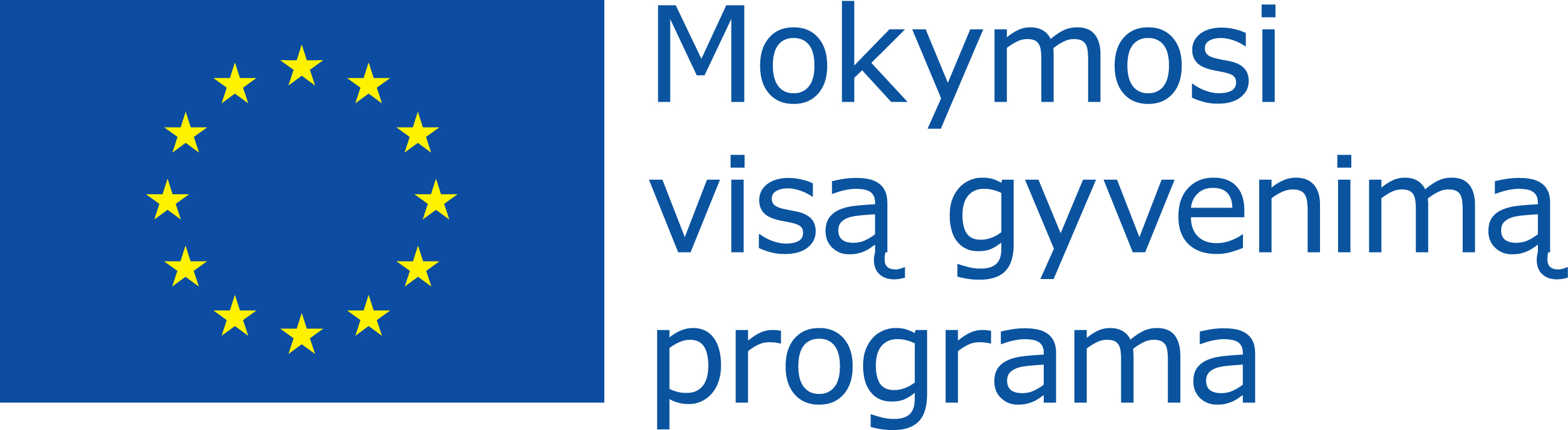 Projektas „Pagalba mokiniui atliekant gamybinę praktiką ir įsidarbinant“LLP-LdV-VETPRO-2012-LT-0793GAMYBINĖS PRAKTIKOS BELGIJOJE ORGANIZAVIMO TVARKOS APRAŠAS IR REKOMENDACIJOS GAMYBINĖS PRAKTIKOS ORGANIZAVIMUI LIETUVOJEProfesinio mokymo Belgijoje ir Lietuvoje palyginimas2012m. spalio 20-27 d. šeši pedagogai iš Vilniaus paslaugų verslo darbuotojų profesinio rengimo centro (Vaiva Ščitienė ir Laima Veličkienė), Klaipėdos siuvimo ir paslaugų verslo mokyklos  (Vida Genienė ir Žaneta Rebrovaitė)  bei Marijampolės profesinio rengimo centro (Rita Žindžiūtė ir Gražvydas Šliauteris) buvo išvykę į vienos savaitės vizitą Belgijoje (Flandrijoje). Vizito tikslas - įgyti naujų kompetencijų ir patobulinti esamas siekiant padėti moksleiviui susirasti tinkamą vietą gamybinei praktikai atlikti, o taip pat ir įsidarbinti baigus profesinę mokyklą bei gavus specialisto diplomą. Vizito dalyviai lankėsi SYNTRA Midden-Vlaanderen profesinio rengimo centre, kur buvo supažindinti su mokymo sistema visoje Flandrijoje, su SYNTRA struktūra ir konkrečiai – su SYNTRA Midden-Vlaanderen valdymo struktūra bei profesinio mokymo ir gamybinės praktikos organizavimo principais.Iš viso Flandrijoje yra 28 SYNTRA sektoriai, kurių nariai - profesinės smulkaus ir vidutinio verslo (SVV) mokyklos. Jos pasidalinusios į 5 regionus: Vakarų SYNTRA, Briuselio SYNTRA, SYNTRA AB, Limburgo SYNTRA ir Vidurio Flandrijos SYNTRA, kurioje lankėsi vizito dalyviai. Pastaroji turi 5 filialus/teritorijas: Ghent-e, Sint-Niklaas-e, Aalst-e, Asse-je ir Oudenaarde-je. Šiaip SYNTRA iš viso 5 regionuose turi 21 filialą. SYNTRA – nepelno siekiantis profesinio mokymo centras (panašus į Lietuvos VšĮ), kur mokslas yra mokamas (Lietuvoje profesinis mokymas yra nemokamas, išskyrus tris privačias profesines mokyklas).Kaip ir Lietuvoje, taip ir Flandrijoje, profesiją galima įsigyti kartu su viduriniu išsilavinimu (tokios yra 3 mokyklos, viena iš jų – SYNTRA) arba po vidurinio išsilavinimo (tokios yra 5 mokyklos, viena iš jų – taip pat SYNTRA). Mokymo sistema, kurią taiko SYNTRA Midden-Vlaanderen, yra dualinė.  Ją taiko ir kitos Europos Sąjungos šalys: Vokietija, Prancūzija... SYNTRA Midden-Vlaanderen turi tris mokymo lygius: pameistrystė, sertifikuoti mokymai, nesertifikuoti mokymai.PameistrystėMokymai skirti jaunimui – vaikinams ir merginoms – nuo 15 metų ir vyresniems. 89 procentai absolventų įsidarbina. Mokymų specifika: 1 d. per savaitę teorijos užsiėmimai vyksta mokykloje: pusė dienos profesijos subtilybės ir pusė dienos socialinis-kultūrinis mokymas, o 4 d. per savaitę – praktikos užsiėmimai SVV įmonėse. Šis mokymo lygis labai panašus į profesinį mokymą daugelyje Lietuvos profesinių mokyklų. Skirtumas tik tas, kad moksleiviai praktikuojasi ne SVV įmonėse, o tik mokyklos dirbtuvėse.Sertifikuoti mokymai (įteikiamas diplomas) skirta 1 milijonas valandų per metusŠie mokymai skirti 18 metų ir vyresniems žmonėms, kurie galvoja pradėti savo verslą - verslininkams darbdaviams. Belgijoje verslininkai turi turėti dokumentą, įrodantį, jog asmuo turi finansų, vadybos, administravimo pagrindus ir tikrai sugebės vystyti savo verslą. Norintiems mokytis šiame lygyje, būtina turėti bent vidurinį išsilavinimą. Mokymų specifika: 4 valandos per savaitę – profesijos subtilybės ir 4 valandos per savaitę – verslo administravimas, o 1 darbo diena – praktikavimasis SVV įmonėje. Šie mokymai taip pat skirti žmonėms, norintiems pagilinti turimas žinias. Jie yra panašūs į kvalifikacijos tobulinimo kursus Lietuvoje, tik trunkantys daug daugiau valandų.Nesertifikuoti mokymai (diplomas neįteikiamas)Šie mokymai skirti žmonėms, kurie nori išsiugdyti tam tikrus gebėjimus ar kompetencijas, kurių jiems reikia kasdieniniame darbe einant savo pareigas. Lietuvoje tai būtų panašu į kelių savaičių kursus. Tai: vadyba, informatika, e-mokymai, Flandrijos Vyno Akademijos užsiėmimai (teorija išklausoma Belgijoje, po to 1 savaitė praktikos Prancūzijoje), įvairūs technikos užsiėmimai.SYNTRA Midden-Vlaanderen turi Generalinį direktorių Bernard Strosse, kuris vadovauja 5-iems jos filialams. Jos valdymo struktūra yra unikali, nes pati organizacija ją tokią susikūrė, o vyriausybė su ja sutiko. SYNTRA Midden-Vlaanderen gali savarankiškai ją keisti taip, kaip jai  patogiau. Deja, Lietuvoje profesinės įstaigos tokios galimybės neturi – LR Švietimo ir mokslo ministerija nurodo, kokias pareigybes mokykla gali turėti ir kokia jos valdymo struktūra turėtų būti.Įdomūs SYNTRA Midden-Vlaanderen skaičiai:Organizacijos metinis biudžetas – 16.000.000 € (60% Vyriausybės subsidijos, 40% veiklos lėšos).105 darbuotojai, dirbantys pagal nuolatinę darbo sutartį (Lietuvoje tai būtų žmonės, turintys pedagoginį išsilavinimą, kurie tik mokytojais toje mokykloje ir dirba).+ 1.200 pusė dienos (vakarais) dirbantys laisvai samdomi mokytojai; tai - žmonės, dirbantys tokios profesijos darbą savo pagrindinėje darbovietėje arba verslininkai, turintys tokios srities verslą (Lietuvoje tokių mokytojų profesinėse įstaigose pasitaiko labai retai).+ 140.000 kursų valandų per metus.30.000 praktikantų per metus.25.000 m2 ploto pastatų.150.000 m2 infrastruktūra (praktinio mokymo teritorijos, parkavimo aikštelės ir pan.).Iš 5-ių SYNTRA Midden-Vlaanderen filialų aplankyti du: Ghent-e ir Sint Niklaas-e. Visuose filialuose vyksta mokymai nuo 7 val. iki 22 val. (Lietuvos profesinėse įstaigose - iki 16 val., nebent ilgiau veikia vienas-kitas būrelis ar gamybinio mokymo antra pamaina, tačiau dauguma mokymo kabinetų ir dirbtuvių stovi nenaudojami). Dieną mokosi daugiausiai jaunimas, o vakarop (po darbo) ateina vyresni žmonės, kurie nori įgyti specialių gebėjimų, persikvalifikuoti ar įgyti naują profesiją. Yra mokymo programos, skirtos ir darbo biržoje užsiregistravusiems žmonėms (Lietuvoje profesinėse įstaigose daugiausiai mokosi jaunimas, ir tik kai kurios bendradarbiauja su teritorinėmis darbo biržomis). Belgijoje yra skatinamas SVV, todėl čia apstu šeimos verslo įmonių. Mažytė kulinarijos parduotuvė ar alaus baras su 3 staliukais vos ne kiekvienoje sankryžoje, ar nedidelis viešbutėlis miesto pakraštyje yra normalus reiškinys. Gal dėl šios priežasties (kad yra apsčiai darbo vietų, o ir patys žmonės nebijo patys jas sau susikurti) tiek daug SYNTRA absolventų įsidarbina. Lietuvoje žmonės nėra tokie verslūs, vengia pradėti verslus dėl nuolatos kintančių įstatymų.Flandrijoje yra įmonių sąrašas (katalogas internete), patvirtintas Flandrijos Vyriausybės, kuriame įmonės skelbia, kokių darbuotojų ar specialistų jiems reikia. Moksleiviai patys pasirenka įmonę, patys eina tartis su darbdaviu dėl galimybės praktikuotis mokymosi metu. SYNTRA Midden-Vlaanderen tarpininkauja. Lygiai taip pat, kaip ir Lietuvoje, pasirašoma praktinio mokymosi sutartis tarp tėvų, mokyklos ir įmonės. Tačiau, tokio reiškinio, kaip „Gamybinė praktika“, Belgijoje nėra, nes mokiniai kiekvieną savaitę 4 dienas praleidžia dirbdami pasirinktoje įmonėje.Ghent-e ruošiama per 20 įvairiausių profesijų: nuo šunų kirpėjų iki statybininkų. Tai: dantų specialistai, okulistai, mėsos žaliavos pjaustytojai, vyndariai, jau nekalbant apie tokias profesijas, kokios populiarios ir Lietuvos profesinėse įstaigose: virėjai, kirpėjai, kosmetikai, statybininkai, interjero specialistai, floristai, fotografai.Sint Niklaas-e yra ruošiamos trys profesijos susijusios su žirgais:  jojimo mokyklos vadovai, žirgų prižiūrėtojai/augintojai  ir laisvai samdomi jojimo instruktoriai/mokytojai. Šie moksleiviai turi turėti savo žirgus ir juos atsivežti į mokyklą visam mokymosi laikotarpiui. Lygiai taip pat šunų ar kačių kirpėjai turi atsinešti savo augintinius. Taigi, moksleiviai turi būti motyvuoti rinkdamiesi profesiją. Deja, Lietuvoje jaunuoliai dažniausiai profesiją renkasi ne motyvacijos, o mados vedami.Sint Niklaas-e taip pat yra ruošiami krovinių pervežimo upinėmis baržomis navigatoriai. Visus imponavo upinės baržos simuliatorius „LENA“ (angl.: „learn to navigate”). Jo įsigijimą subsidijavo Flandrijos Vyriausybė.Vieną dieną praleidome UNIZO būstinėje. Iššifravus jos pavadinimą, tai – savarankiškai dirbančius žmones (verslininkus) vienijanti organizacija, sėkmingai veikianti per 100 metų. UNIZO - SYNTRA įkūrėja. Roland Waeyaert, kuris yra UNIZO padalinio „Ex-change“ Generalinis direktorius, pasakojo apie šios organizacijos misiją, tikslus, narius, aiškino, kokį vaidmenį vaidina SYNTRA. Įdomu tai, kad Flandrijos verslininkų organizacijos ieško galimybių bendradarbiauti su profesinėmis mokyklomis, o ne atvirkščiai. Kita vertus, ten labai mažai neorganizuotų (t.y. nepriklausančių darbdavių organizacijai) verslininkų, nes tokių organizacijų teikiama nauda yra akivaizdi. Lietuvoje vos 10% organizuotų darbdavių, nors darbdavių organizacijų turime nemažai. Kalbant apie profesinių mokyklų ir darbdavių organizacijų bendradarbiavimą Flandrijoje, galima pasakyti tai, jog darbdaviai yra suinteresuoti mokyklų materialinės techninės bazės atnaujinimu, nes patys ja naudojasi, kai reikia jiems patiems ar jų darbuotojams kelti kvalifikaciją ar atnaujinti žinias. Lietuvoje darbdavių organizacijos profesinių įstaigų patalpomis (klasėmis ir dirbtuvėmis) naudojasi labai retai. Ką vizito metu pavyko susitarti?Belgams yra įdomi Lietuva ir jie neprieštarautų bendradarbiauti ateityje. Jie šiuo klausimu labai geranoriški: galima būtų organizuoti ir moksleivių mainus; galima būtų organizuoti  ir mokytojų mainus; galima būtų organizuoti  ir „kaučerių“ – mokinių ar mokytojų  patarėjų – mokymus. Vienintelė sąlyga – tiek moksleiviai, tiek mokytojai privalo gebėti kalbėti angliškai.Gamybinės praktikos organizavimo tvarka Belgijoje:Mokslas yra mokamas, todėl be galo motyvuoti moksleiviai renkasi profesijas ir į mokyklą neateina „gerai praleisti laiko“ ar „susitikti su draugais“, o būtent - „kasdien išmokti vis naujų pasirinktos profesijos subtilybių“.Specialiųjų poreikių moksleiviai (ne kokią nors negalią turintys, o turintys mokymosi sunkumų) nuolatos bendrauja su „kaučeriu“, kuris individualiai padeda jiems išmokti mokytis, todėl žinios geriau įsisavinamos, gebėjimai lengviau ugdomi.Žmonės, atėję dirbti profesijos mokytojais iš verslo ar kitų įmonių, taip pat turi „kaučerius“, kurie padeda suvokti sėkmingo mokymo subtilybes, tokiu būdu moksleiviai gauna žinias jiems suprantama kalba.Nuolatos tikrinama ir vertinama profesijos mokytojų kompetencija. Šiuose anoniminiuose vertinimuose dalyvauti privalo ir moksleiviai. Jei profesijos mokytojas nepatenkintas vertinimo rezultatais, jis gali kreiptis į „kaučerį“ pagalbos. Tai neprivalu, bet jei jis nedės pastangų savo mokymo kokybei gerinti, jis rizikuoja prarasti darbo vietą.Profesinės mokyklos tampriai bendradarbiauja su verslininkais darbdaviais, todėl jų techninė-mokymo bazė yra dažniau atnaujinama, nes patys verslininkai ja naudojasi.Labai ribotas teorinių dalykų skaičius. Mokoma tik to, kas glaudžiai siejasi su pasirinkta profesija. Tai: užsienio kalbos, matematika, psichologija, o galvojantiems apie savo verslą -  vadyba ir verslo teisė.Labai daug valandų (net 4 dienos per savaitę) skiriama praktiniam mokymui, kuris vykdomas SVV įmonėse. Todėl gamybinė praktika, kaip Lietuvoje, čia nereikalinga.Moksleiviai patys susiranda gamybinio mokymo vietas SVV įmonėse - išskirtinai tik pagal pasirinktą profesiją – ir jose atidirba išskirtinai visą programoje numatytą valandų skaičių.Nėra nustatytas minimalus grupės dydis (Lietuvoje 25 moksleiviai). Profesijos mokytojas dirba su tiek moksleivių, kiek jų yra pareiškę norą mokytis. Grupėse mokosi iki 15 moksleivių.Skirtingos profesijos gali turėti skirtingą mokymosi trukmę. Yra galimybė pasirinkti net užsiėmimų intensyvumą (tai ypač aktualu tiems, kurie dieną dirba ar turi kitokių veiklų). Deja, Lietuvoje tokiu lankstumu pasigirti negalime.Nėra nuotolinio profesinio mokymo. Moksleivis privalo ateiti į mokyklą tam, kad įgytų specialių gebėjimų pagrindus, kuriuos galėtų sėkmingai ugdyti SVV įmonėje. Profesinis mokymas vykdomas realiai praktiškai, o ne skaitant vadovėlius.Rekomendacijos gamybinės praktikos organizavimui Lietuvoje, remiantis Belgijos pavyzdžiu:Sustiprinti mokinių motyvaciją mokytis. Tai reikėtų pradėti daryti ne nuo profesinės mokyklos, o nuo darželio, ugdant vaikų žingeidumą ir norą išmanyti daugelį dalykų.Mokiniams daugiau aiškinti apie profesinį mokymąsi, išryškinant jo privalumus rinkos ekonomikoje (kad galima pradėti savo verslą, nebūtina dirbti samdomu darbuotoju, o būti laisvai samdomu darbuotoju ir tokiu būdu su malonumu daug daugiau užsidirbti), o ne gąsdinti jų profesinėmis mokyklomis, kaip tai daro dabar vidurinių mokyklų mokytojai. Tai pradėti daryti nuo pradinių klasių, o devintų klasių moksleiviams pradėti rengti susitikimus su profesinių mokyklų atstovais (pedagogais ir moksleiviais) bei organizuoti ekskursijas į profesines įstaigas.Į mokymo programas įtraukti tik su profesija susijusius dalykus, daugiau dėmesio skirti užsienio kalbų mokymui (moksleivių tokiose grupėse turėtų būti iki 15 asmenų), o verslo grupėms - išplėsti vadybos kursą, įvesti buhalterinės apskaitos bei verslo teisės kursą.Daugiau dėmesio skirti mokinių gamybiniam mokymui ir pasistengti, kad bent vieną dieną per savaitę mokiniai praktikuotųsi ne mokykloje, o SVV įmonėje. Esant vietų trūkumui, būtų galima sudaryti slenkantį grafiką, kad visi mokiniai turėtų galimybę pasipraktikuoti įmonėje. Darbdaviai, susipažinę su moksleiviais, patys galėtų pasirinkti, kuriuos norėtų matyti gamybinės praktikos metu. Jei ta darbo vieta yra geroje vietoje (miesto centre, netoli moksleivio namų), tai taip pat sustiprintų moksleivių motyvaciją mokytis tam, kad darbdavys pasirinktų būtent juos. Įmonėje, moksleivius prižiūrinčiam asmeniui, turėtų būti skiriamas priedas iš mokymo programoje numatytų lėšų.Profesinės įstaigos turi bendradarbiauti su verslininkais darbdaviais ir/ar darbdavių organizacijomis, suteikdamos jiems ir/ar jų darbuotojams galimybę tobulintis ir/ar įgyti naujų kompetencijų. Toks bendradarbiavimas galėtų palengvinti profesinės mokyklos materialinės-techninės bazės atnaujinimą, o tai padėtų paruošti geresnius specialistus.Profesinių įstaigų ir teritorinių darbo biržų bendradarbiavimas turėtų būti intensyvesnis. Teritorinės darbo biržos turėtų daugiau dėmesio skirti bedarbių motyvacijai mokytis, persikvalifikuoti ar patobulinti turimus gebėjimus. Profesinės įstaigos turi turėti „kaučerius“ ir moksleiviams, ir pedagogams. Tai taip pat pagerintų ruošti labiau motyvuotus ir žymiai geresnius specialistus. „Kaučerius“ galėtų ruošti Lietuvos edukologinis universitetas. Taip pat jais galėtų tapti tie pedagogai, kurių specialybė praranda paklausą.Inicijuoti, kad būtų sukurta duomenų bazė internete „Kur dirbti“, kur pagal profesijas ir vietą jauni specialistai galėtų susirasti gamybinės praktikos ar nuolatinio darbo vietas. Moksleiviai patys turi susirasti gamybinės praktikos vietas pagal pasirinktą profesiją ir realiai (o ne fiktyviai) dirbti programoje nurodytą valandų skaičių bei atlikti veiklas pagal gamybinės praktikos teminį planą. Mokykla, be abejo, turi tarpininkauti, kai moksleivis pasirašo gamybinės praktikos sutartį su darbdaviu.Leisti formuoti mažesnes grupes (ypač užsienio kalbos mokymo užsiėmimams). Tai reiškia, kad profesinėse mokyklose panaikinti mokinio krepšelį, juolab, kad dėl jo vidurinės mokyklos neleidžia vykdyti profesinio orientavimo jaunesniems nei 12 klasės mokiniams. Dėl jo profesinės mokyklos stengiasi išlaikyti moksleivių sąrašuose net ir didžiausius tinginius ar mokyklos nelankančius moksleivius. Kita vertus, moksleivio krepšelio vertė turėtų augti atsižvelgiant į mokinio mokymosi pasiekimus – vidurkį. Tai taip pat didintų mokinių motyvaciją mokytis ir gauti geresnius pažymius, o tuo pačiu – tapti geresniais specialistais.Nevykdyti profesinio mokymo nuotoliniu būdu. Priešingu atveju, moksleivis turėtų sumokėti į mokyklos kasą už tokią paslaugą. Tačiau visus praktinius užsiėmimus pagal programą jis turėtų atlikti realiai mokyklos dirbtuvėse ar SVV įmonėje pagal pasirinktą profesiją. Lygiai taip pat moksleivis turėtų sumokėti ir už papildomas valandas, kurias mokytojas dirba individualiai su juo tam, kad moksleivis galėtų grąžinti mokymosi skolas, susidariusias dėl ilgos ligos, tingėjimo mokytis ar šiaip pamokų nelankymo. Nepažangių ir nemotyvuotų mokinių sudrausminimui profesinės įstaigos galėtų bendradarbiauti su socialinės rūpybos skyriais. Šeimoms, kurių vaikai piktavališkai nelanko mokyklos ar nesimoko, būtų sustabdytas pašalpų mokėjimas.Šis projektas finansuojamas remiant Europos Komisijai. Šis dokumentas atspindi tik autoriaus požiūrį, todėl Komisija negali būti laikoma atsakinga už bet kokį jame pateikiamos informacijos naudojimą.